                                                                                    OBEC PĚNČÍN, Pěnčín 109 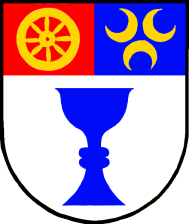                    PSČ  798 57, IČ  00288616, tel. 582 378 721 702 079 737č. ú. 8120701/0100  dat. schránka: qc5bmy3                                                                                     ou@obecpencin.cz; tel. 582 378 721                                                                                 starosta@obecpencin.cz; 702 079 737______________________________________________________________________________________Anketa Adaptační strategieVážení občané, prosíme o vyplnění krátké ankety v souvislosti s připravovanou Adaptační strategií Mikroregionu Kostelecko na změny klimatu. DěkujemePřechod na odkaz: klávesa Ctrl + klik myší
https://docs.google.com/forms/d/e/1FAIpQLScReX7grz9DZa4Ly0meYYMCNwuWgJVq3xzBkeNGfcYFJyINOQ/viewformS pozdravem:                                                                                                                     Ladislav Popelář                                                                                                                starosta obce